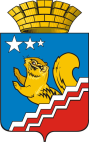 СВЕРДЛОВСКАЯ ОБЛАСТЬВОЛЧАНСКАЯ ГОРОДСКАЯ ДУМАШЕСТОЙ СОЗЫВВосьмое заседание (внеочередное)РЕШЕНИЕ № 39г. Волчанск                                                                                                   от 29.07.2022 г.О внесении изменений в Решение Волчанской городской Думы от 14.12.2021 года № 59 «О бюджете Волчанского городского округа на 2022 год и плановый период 2023 и 2024 годов»   В соответствии с Бюджетным кодексом Российской Федерации, постановлением Правительства Свердловской области от 21.07.2022 года № 478-ПП «О внесении изменений в распределение иных межбюджетных трансфертов из областного бюджета бюджетам муниципальных образований, расположенных на территории Свердловской области, в 2022 году на строительство, реконструкцию, капитальный ремонт, ремонт автомобильных дорог общего пользования местного значения, утвержденное постановлением Правительства Свердловской области от 27.01.2022 № 40-ПП», постановлением Правительства Свердловской области от 21.07.2022 года № 487-ПП «О распределении иных межбюджетных трансфертов из областного бюджета бюджетам муниципальных образований, расположенных на территории Свердловской области, на обеспечение фондов оплаты труда работников органов местного самоуправления и работников муниципальных учреждений, за исключение работников, заработная плата которых определяется в соответствии с указами Президента Российской Федерации, в том числе с учетом повышения минимального размера оплаты труда в 2022 году», постановлением Правительства Свердловской области от 14.07.2022 года № 440-ПП «О распределении субсидий из областного бюджета бюджетам муниципальных образований, расположенных на территории Свердловской области, на внедрение механизмов инициативного бюджетирования на территории Свердловской области в 2022 году», Законом Свердловской области от 28.06.2022 года «О внесении изменений в Закон Свердловской области «Об областном бюджете на 2022 год и плановый период 2023 и 2024 годов», письмами  главных администраторов бюджетных средств,ВОЛЧАНСКАЯ ГОРОДСКАЯ ДУМА РЕШИЛА:1. Увеличить доходы бюджета Волчанского городского округа на 2022 год на 60 362 000,00 рублей, в том числе:1.1. Налоговые и неналоговые доходы на 442 500,00 рублей, в том числе:1.1.1. Инициативные платежи, зачисляемые в бюджеты городских округов (платежи от физических лиц) – 147 500,00 рублей;1.1.2. Инициативные платежи, зачисляемые в бюджеты городских округов (платежи от юридических лиц) – 295 000,00 рублей.1.2. Межбюджетные трансферты на 59 919 500,00 рублей, в том числе:1.2.1. Прочие субсидии бюджетам городских округов – 1 527 500,00 рублей, в том числе:- на осуществление мероприятий по обеспечению организации отдыха детей в каникулярное время, включая мероприятия по обеспечению безопасности их жизни и здоровья – 52 500,00 рублей;- на внедрение механизмов инициативного бюджетирования - 1 475 000,00 рублей;1.2.2. Прочие межбюджетные трансферты, передаваемые бюджетам городских округов – 58 392 000,00 рублей, в том числе: - на обеспечение фондов оплаты труда работников местного самоуправления и работников муниципальных учреждений, за исключением работников, заработная плата которых определяется в соответствии с указами Президента Российской Федерации, в том числе с учетом повышения минимального размера оплаты труда – 2 392 000,00 рублей;- на строительство, реконструкцию, капитальный ремонт, ремонт автомобильных дорог общего пользования местного значения – 56 000 000,00 рублей.2. Уменьшить доходы бюджета Волчанского городского округа на 2022 год на сумму 2 333 000,00  рублей, в том числе:2.1. Межбюджетные трансферты на 2 333 000,00  рублей, в том числе:2.1.1. Субвенции бюджетам городских округов на выполнение передаваемых полномочий субъектов Российской Федерации – 2 333 000,00 рублей, в том числе:-  на осуществление государственного полномочия Свердловской области по предоставлению гражданам, проживающим на территории Свердловской области, меры социальной поддержки по частичному освобождению от платы за коммунальные услуги – 2 333 000,00 рублей.3. Увеличить расходы бюджета Волчанского городского округа на 2022 год на 60 362 000,00 рублей, в том числе:3.1. Администрации Волчанского городского округа – 57 980 600,00 рублей, в том числе:- Культура – 1 917 500,00 рублей;- Дорожное хозяйство (дорожные фонды) – 56 000 000,00 рублей; - Защита населения и территории от чрезвычайных ситуаций природного и техногенного характера, пожарная безопасность – 33 174,00 рублей;- Другие вопросы в области жилищно-коммунального хозяйства – 29 926,00 рублей.3.2. Отделу образования Волчанского городского округа – 2 381 400,00 рублей, в том числе:- Молодежная политика – 120 860,00 рублей;- Дошкольное образование – 931 653,00 рубля;- Общее образование – 806 912,00 рублей;- Дополнительное образование детей – 317 079,00 рублей;- Другие вопросы в области образования – 53 170,00 рублей;- Физическая культура – 151 726,00 рублей.4. Уменьшить расходы бюджета Волчанского городского округа на 2022 год на 2 333 000,00  рублей, в том числе:4.1. Администрации Волчанского городского округа – 2 333 000,00 рублей, в том числе:- Другие вопросы в области жилищно-коммунального хозяйства – 2 333 000,00 рублей.5. Произвести перемещение плановых назначений по расходам без изменений общей суммы расходов на 2022 год (приложение 1).6. Внести в решение Волчанской городской Думы от 14.12.2021 года № 59 «О бюджете Волчанского городского округа на 2022 год и плановый период 2023 и 2024 годов» (с изменениями, внесенными решением Волчанской городской Думы от 26.01.2022 года № 1, от 16.02.2022 года № 5, от 09.03.2022 года № 21, от 30.03.2022 года № 22, от 21.04.2022 № 26, от 25.05.2022 № 29) следующие изменения:6.1. В подпункте 1 пункта 1 статьи 1 число «1 145 546 563,43» заменить числом «1 203 575 563,43», число «980 933 563,43» заменить числом «1 038 520 063,43»;6.2. В подпункте 1 пункта 2 статьи 1 число «1 181 266 419,78» заменить числом   «1 239 295 419,78»;6.3. В пункте 1 статьи 7 число «112 938 525,00» заменить числом                            «150 556 025,00»;6.4. Внести изменения в приложения 1, 3, 4, 5, 7 и изложить их в новой редакции (приложения 2, 3, 4, 5, 6).7. Опубликовать настоящее Решение в информационном бюллетене «Муниципальный Вестник» и разместить на официальном сайте Думы Волчанского городского округа в сети Интернет http://duma-volchansk.ru.8. Контроль исполнения настоящего Решения возложить на Председателя Волчанской городской Думы Пермякова А.Ю. и главу Волчанского городского округа Вервейна А.В.Глава Волчанского городского округа                                          А.В. Вервейн             Председатель              Волчанской городской Думы                                                                        А.Ю. Пермяков